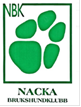 Protokoll från konstituerande styrelsemöte i Nacka Brukshundsklubb 180221Närvarande: Annette Ståhl ordförande, Jerker Linnerborg vice ordförande, Christina Rudén sekreterare, Ulrika Hallberg Lüning kassör, Lars Magnusson ledamot, Miriam Helleday ledamot, Johanna Tak suppleant, Nathalie Isaksson suppleant
Frånvarande: Carin Segerström ledamotMötet öppnades av ordföranden Annette StåhlDagordningen fastställdesNathalie Isaksson valdes att jämte ordföranden justera protokollet.Beslutades att kassör och ordförande tecknar firma var och en för sig.Punkt 4 ansågs omedelbart justerad.Beslutades att verkställande utskottet (VU) består av ordförande, kassör och sekreterare.Övriga frågor: punkt 8-11. Se nedanDatum för årsmöte och medlemsmöten beslutas på nästa möte.Beslutades att styrelsen inte arvoderas. Arvode till kassören kvarstår enligt tidigare beslut.En person från styrelsen tillsammans med Christina Löchen ska godkänna instruktörsarvoden till instruktörer som är medlemmar i styrelsen, enligt tidigare beslut.Nästa styrelsemöte är tisdagen den 6 mars kl. 18.00Mötet avslutades

Christina Rudén, sekreterare

Annette Ståhl, ordförande     

Nathalie Isaksson, justerare